ميثاق الفريق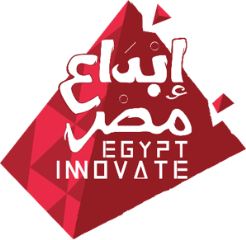 الغرض من الفريقلماذا تم التعاقد مع هؤلاء الأفراد؟ ما هي أهمية هذا الفريق؟ ما هي النتائج المتوقعة أو التسليمات المطلوبة؟أهداف الفريقالأهداف التي يجب إنجازها لتحقيق المهمةالأدوار و المسئولياتمن سيكون مسؤولاً عما؟ ما هي النتائج الرئيسية المتوقعة لكل عضو؟ من هو قائد الفريق؟ وما هي الوظائف الشاغرة؟الموارد المتاحةالموارد المتاحة للفريق لكي يقوم بعملهتوجيهات العملياتكيف سيعمل الفريق على أنشتطه اليومية؟